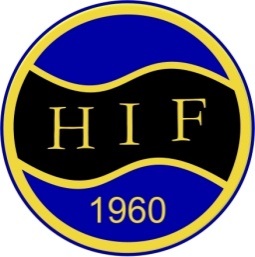 Poolspel för Hagunda IF P07 säsongen 2014/2015!Under denna säsong kommer P07 spela tre stycken poolspel, vilket innebär 3 hela dagar med två matcher per dag.Vi har ett poolspel under hösten och två är inbokade under våren. När vi har poolspel hemma i Vänge, kan det vara aktuellt att ha en kiosk i sporthallen. Där vi kan bl a sälja kaffe, läsk, bullar, kakor m.m.Vi kommer även delta i Hagundadagen om denna gång går av stapeln lördagen den 31 januari 2015 i Fyrishov. Där kommer alla lag bli tilldelade en tid, där man kan arrangera en träningsmatch mot ett annat P07 lag. Under dagen kommer även uppgifter fördelas på alla lag. Detta är inte klart ännu. Poolspel 12014-11-22	kl.11.50 IS Saga vs Hagunda IF 		Roslagsskolan2014-11-22	kl.12.50 IBK Roslagen vs Hagunda IF		RoslagsskolanPoolspel 2 2015-01-24	kl.14.20 Hagunda IF vs Lamadjurets AIBC	Vänge sporthall2015-01-24 	kl.15.10 Lamadjurets AIBS – Storvreta Ungdom IBK 2	Vänge sporthall2015-01-24	kl.16.00 Hagunda IF – Storvreta Ungdom IBK 2	Vänge sporthallPoolspel 32015-03-07	kl.11.50 Midas IBK vs Hagunda IF		Örsundsbro sporthall2015-03-07	kl.12.40 Storvreta Ungdom IBK 1 vs Hagunda IF	Örsundsbro sporthallSom ni ser är det inte klart med tider för ett av poolspelen, jag återkommer med den information så snart jag kan.Nu ser vi fram emot en ny, rolig och spännande säsong!Har ni frågor får ni gärna kontakta oss ledare.Anna Benkelius	anna.karlsson74@gmail.com	0723-25 85 93Kent Löfberg		klbygg@gmail.com		0708-84 96 01Per Eriksson		per79@telia.com		0707-45 33 54Magnus Andersson	magnus.ciu@hotmail.se		0735-00 76 98